Мюжгян Адем Томар, 4 курс, спец. Приложна математика, ф. Номер: 1101391001ЗАД. 1       1-Да се запишат данните от stpsamp.sale в  work.mysales. 2- Да се отпечтат данните от work.mysales. 3- Да се сортират данните и 4- да се отпечатат сортирните данни.5-  Да се изведе информация за таблиците (брой колони, брой изследвания, типа на колините). 6- Да се групират  данните по региони с променлива количество. 7-  Да се извади средната цена  на продадените продукти по продукти  А100, А200, А300. Записваме данните в work.mysales.data work.mysales;	set stpsamp.stpsale;run;Данните вече са записани в work.mysales.Отпечатваме данните от work.mysales и даваме име на таблицата Results of my sales.title "Results of my sales";    (Даваме Името на таблицата)proc print data=work.mysales;   (отпечатваме данните от work.mysale) run;Results of my salesСортираме данните по продукт  и количество.proc sort data=work.mysales;	by product quantity;run;Отпечатваме сортираните данни и даваме име на таблицата Sorted Results of my sales.proc print data=work.mysales;run;Sorted results of my salesproc contents data=work.mysales;run;резултатът, който излиза показва следното:The CONTENTS ProcedureВиждат се броя на наблюденията, броят на промелнивите (колонките), кога е създадена таблицата.Engine/Host Dependent InformationData Set Page Size	131072Number of Data Set Pages	1First Data Page	1Max Obs per Page	2334Obs in First Data Page	66Number of Data Set Repairs	0Filename	/saswork/SAS_work22CF00006381_odaws02-ie.oda.sas.com/SAS_workA7FA00006381_odaws02-ie.oda.sas.com/mysales.sas7bdatRelease Created	9.0401M2Host Created	LinuxInode Number	26214421Access Permission	rw-rw-r--Owner Name	mija92File Size (bytes)	262144Тук се вижда рзмер на файла, от кого е използван името му.Изкарва броя на колонките, имената им, типа им и дължината на данните, които могат да се записват в тях, като ги подрежда по азбучен ред.Sort InformationSortedby	product quantityValidated	YESCharacter Set	ASCIIТъй като сортирахме данните излезна ни информация, че данните са сортирани по продукт и количество.proc tabulate data=work.mysales;	class region; /*Групиране по регион*/	var quantity; /*Променлива- количество*/	table region*quantity;run;Резултът е:Вижда се колко е сумата от количеството по региони. proc tabulate data=work.mysales;		class product; /*въвеждаме класът продукт, по който ще се групира*/var amount; /*въвеждаме променливата, на която ще търсим средната стойност*/	table product*amount, mean; /* c mean ще намерим средната стойност на цената на продадените продукти*/run;Резултатът е:ЗАД. 2       1- Да се запишат данните от SASHELP.SHOES в work.shoes и да се принтират данните.  2- Да се изкара средното на продадените стоки и наличноста, с която разполагат. 3- Да се извади медианата, средното, минималната стойност, максималната стойност на продадените стоки и наличността по продукти. 4- Да се изведе честотна таблица на данните за продуктите. 5- Оформете текст на отпечатване на заглавието стил- ариел, дебелина 1.0, цвят зелен. 6- Начертайте вертикална хистограма на таблица shoes за количествената променлива продажби. 7- Начертайте хоризонтапна хистограма в червено за качествената променлива продукт. 8- Начертайте кръгова диаграма за продукт в цвят син. 9- Начертайте кръгова 3D диаграма за продукт без дa задавате цвят.  10- Начертайте графика за продукт и продажби. 11- Свържете данните от предната графика с линия. 12- Променете отбелязването на точките по графикатат със звездичка.data shoes;	set sashelp.shoes;run;proc print data=work.shoes;run;резултатът е:От таблицата се вижда, че имаме информация за:Регионът, в който са произведени обувките.Типът на продуктът, който е произведен. Градът, в който е произведен продуктът.Оценката за продуктът.Продадените стоки  в пари от даден продукт.Наличните стоки в пари.И върнатите стоки в пари.proc means data=shoes mean;	var inventory sales;	class product;run;Резултатът е:The MEANS ProcedureВижда се, че средната стойност на наличните продукти и средната стоиност на продажбите.proc means data=shoes median mean min max;	var inventory sales;	class product;run;Резултатът  е:The MEANS Procedureproc freq data=work.shoes;		tables product;run;Резултатът е:The FREQ Procedure Изкарва с каква честота се срещат данните и с какъв процент.title "shoes";goptions reset=all  /*оформяме текста с дебелина 1.0 */ftext='arial'htext=1.0ftitle='arial/bo'htitle=1.5colors=(green);  /*задаваме цвят */title "vbar for sales";proc gchart data=work.shoes;     vbar sales;     /* vertical bar chart  */  /*Чертаем вертикална хистогрaма за количествената променлива продажби*/run;quit;Резултатът е: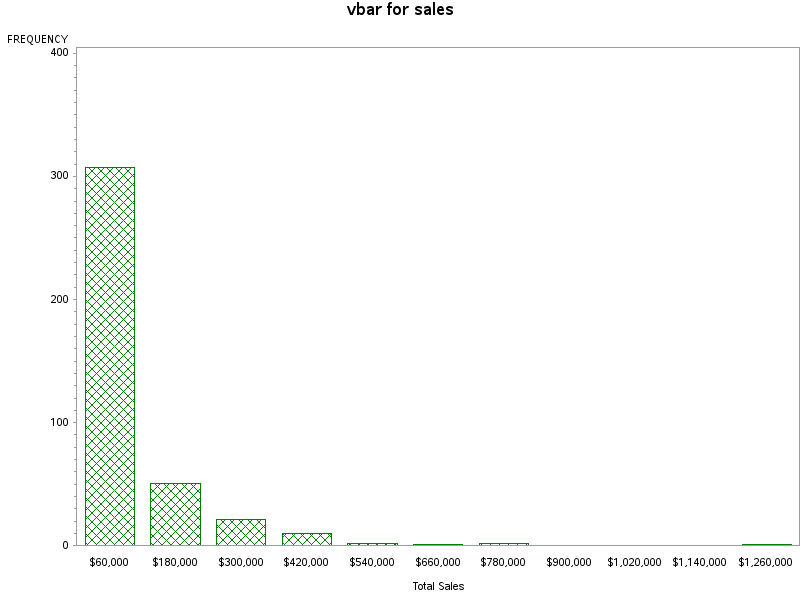 title "hbar for type";goptions reset=allftext='arial'htext=1.0ftitle='arial/bo' /*задаваме новото оформление и цвят червен */htitle=1.5colors=(red);title "hbar for sales";proc gchart data=sashelp.shoes;     hbar product;     /* horizontal bar chart  */ /*Чертаем хоризонтална хистограма за кaчествената променлива продукт */run;quit;Резултатът е: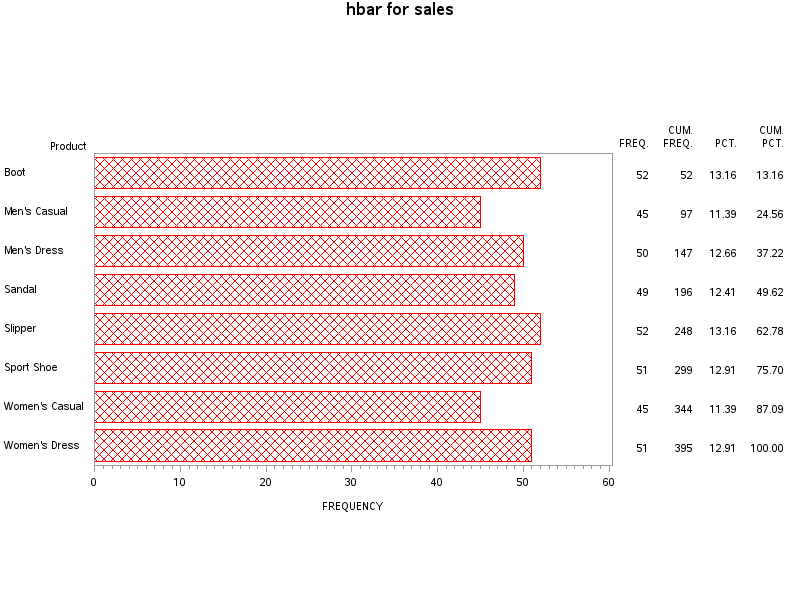 goptions reset=allftext='arial'htext=1.0   ftitle='arial/bo'  /*Променяме цвета в синьо*/htitle=1.5colors=(blue);title "pie for product";proc gchart data=sashelp.shoes;     pie product;      /*чертаем кръгова диаграма*/run;quit;Резултатът е: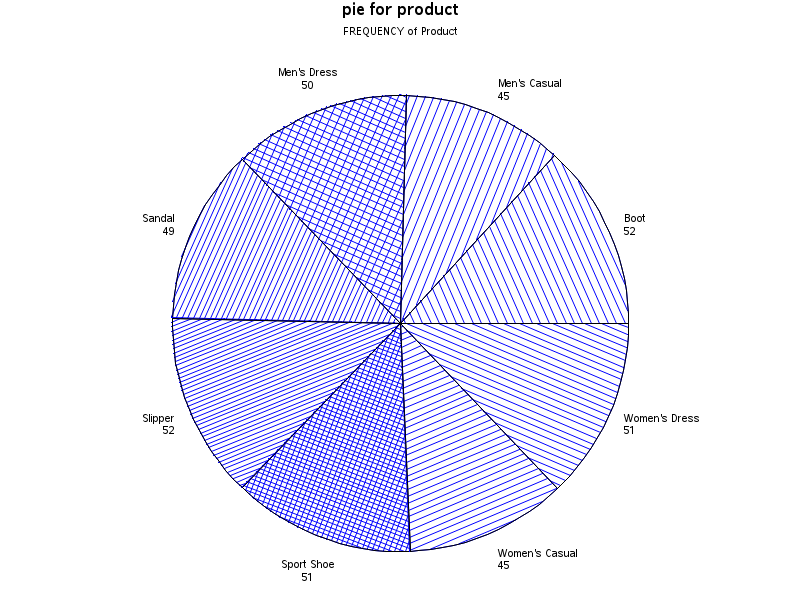 goptions reset=allftext='arial'htext=1.0   ftitle='arial/bo'  /*Променяме цвета в синьо*/htitle=1.5;title "pie3D for product";proc gchart data=sashelp.shoes;     pie3D product;      /*чертаем кръгова 3D диаграма*/run;quit;Резултатът е: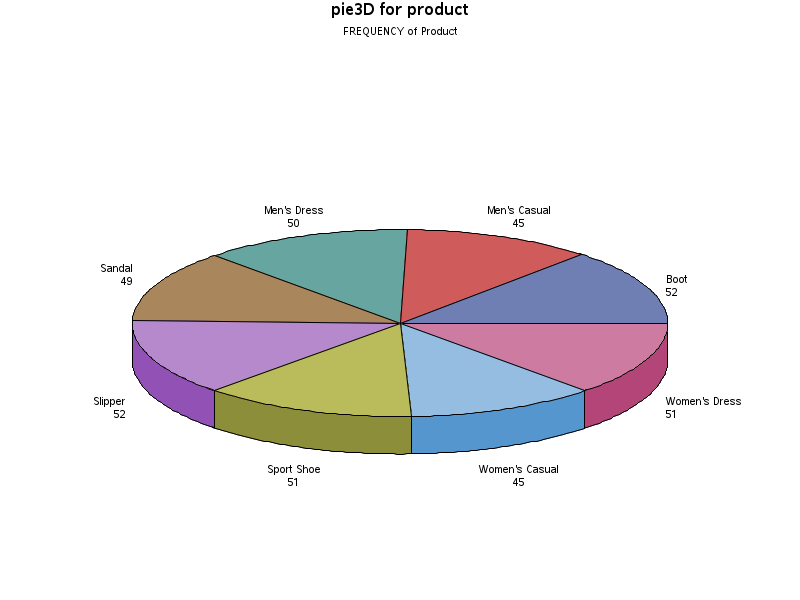  proc gplot data=sashelp.shoes;     plot product * sales;  /*чертаем графика за продукт и продажби*/run;Резултат: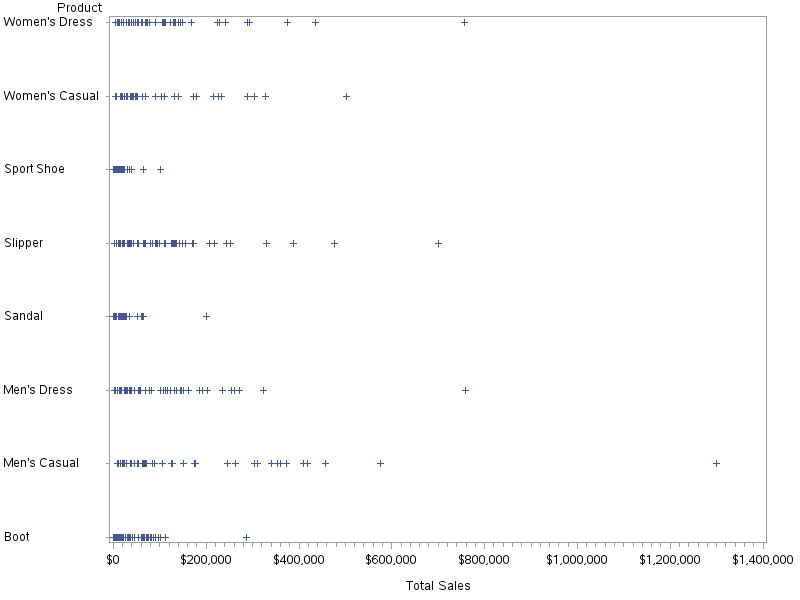 symbol interpol=join;proc gplot data=sashelp.shoes;     plot product * sales;  /*чертаем графика за продукт и продажби като свързваме данните с чертичка*/run;Резултат: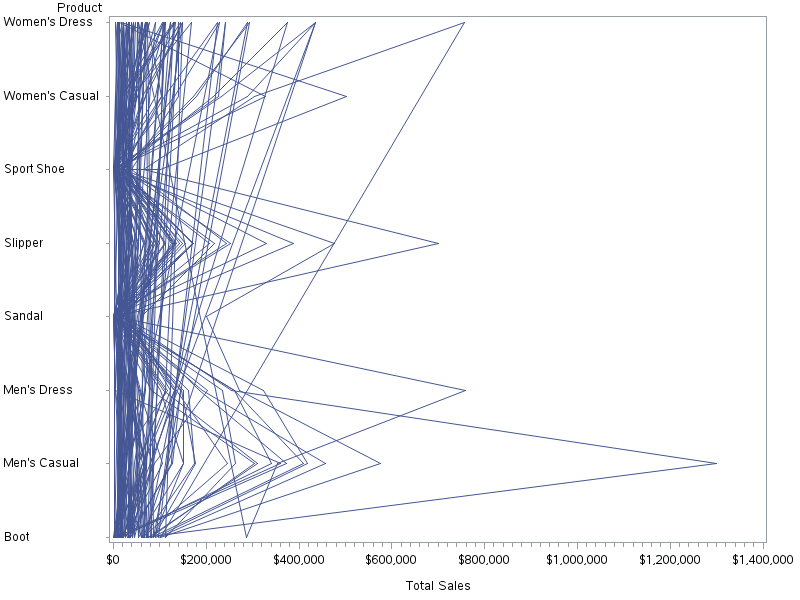 symbol value=star interpol=join;proc gplot data=sashelp.shoes;     plot product * sales;  /*чертаем графика за продукт и продажби като свързваме данните с чертичка и отбелязваме данните с звездичка*/run;Резултат: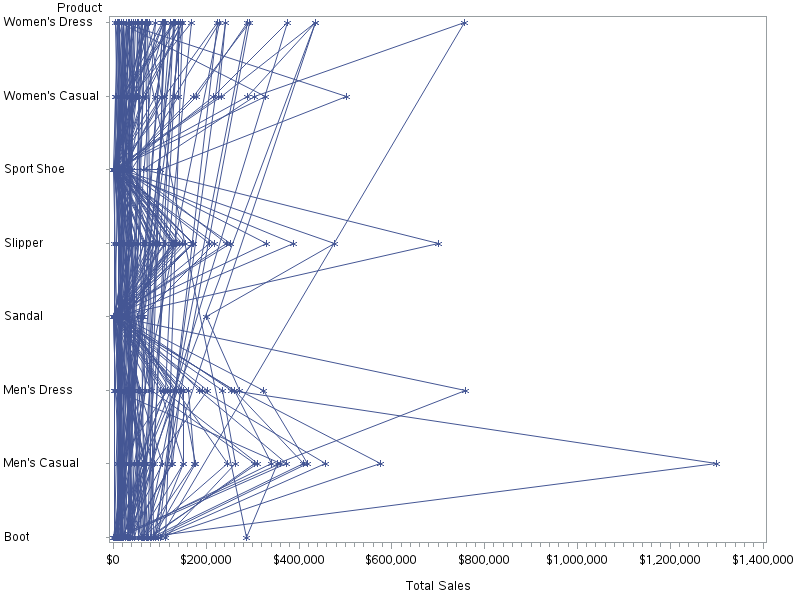 Obsregioncitysizepopproductsaletypequantityamount1NCS25000A100R15037502NES37000A100R20050003SOS48000A100R410102504WES32000A100R18045005NCM125000A100R35087506NEM237000A100R600150007SOM348000A100R710177508WEM432000A100R780195009NEL837000A100R8002000010SOL748000A100R7601900011WEL932000A100R8802200012NCS25000A100W150300013NES37000A100W200400014WES32000A100W180360015NCM125000A100W350700016NEM237000A100W6001200017SOM348000A100W7101420018WEM432000A100W7801560019NCL625000A100W7501500020NEL837000A100W8001600021SOL748000A100W7601520022WEL932000A100W8801760023NCS25000A200R165412524NES37000A200R215537525SOS48000A200R4251042526WES32000A200R195487527NCM125000A200R365912528NEM237000A200R6151537529SOM348000A200R7251912530WEM432000A200R7951987531NEL837000A200R8152037532SOL748000A200R7751937533WEL932000A200R8952237534NCS25000A200W165330035NES37000A200W215430036WES32000A200W195390037NCM125000A200W365730038NEM237000A200W6151230039SOM348000A200W7251450040WEM432000A200W7951590041NCL625000A200W7651530042NEL837000A200W8151630043SOL748000A200W7751550044WEL932000A200W8951790045NCS25000A300R157392546NES37000A300R208520047SOS48000A300R4191047548WES32000A300R186465049NCM125000A300R351872550NEM237000A300R6101525051SOM348000A300R7141785052WEM432000A300R7851962553NEL837000A300R8062015054SOL748000A300R7681920055WEL932000A300R8802200056NCS25000A300W157314057NES37000A300W208416058WES32000A300W186372059NCM125000A300W351702060NEM237000A300W6101220061SOM348000A300W7141428062WEM432000A300W7851570063NCL625000A300W7571514064NEL837000A300W8061612065SOL748000A300W7681536066WEL932000A300W88017600Obsregioncitysizepopproductsaletypequantityamount1NCS25000A100R15037502NCS25000A100W15030003WES32000A100R18045004WES32000A100W18036005NES37000A100R20050006NES37000A100W20040007NCM125000A100R35087508NCM125000A100W35070009SOS48000A100R4101025010NEM237000A100R6001500011NEM237000A100W6001200012SOM348000A100R7101775013SOM348000A100W7101420014NCL625000A100W7501500015SOL748000A100R7601900016SOL748000A100W7601520017WEM432000A100R7801950018WEM432000A100W7801560019NEL837000A100R8002000020NEL837000A100W8001600021WEL932000A100R8802200022WEL932000A100W8801760023NCS25000A200R165412524NCS25000A200W165330025WES32000A200R195487526WES32000A200W195390027NES37000A200R215537528NES37000A200W215430029NCM125000A200R365912530NCM125000A200W365730031SOS48000A200R4251042532NEM237000A200R6151537533NEM237000A200W6151230034SOM348000A200R7251912535SOM348000A200W7251450036NCL625000A200W7651530037SOL748000A200R7751937538SOL748000A200W7751550039WEM432000A200R7951987540WEM432000A200W7951590041NEL837000A200R8152037542NEL837000A200W8151630043WEL932000A200R8952237544WEL932000A200W8951790045NCS25000A300R157392546NCS25000A300W157314047WES32000A300R186465048WES32000A300W186372049NES37000A300R208520050NES37000A300W208416051NCM125000A300R351872552NCM125000A300W351702053SOS48000A300R4191047554NEM237000A300R6101525055NEM237000A300W6101220056SOM348000A300R7141785057SOM348000A300W7141428058NCL625000A300W7571514059SOL748000A300R7681920060SOL748000A300W7681536061WEM432000A300R7851962562WEM432000A300W7851570063NEL837000A300R8062015064NEL837000A300W8061612065WEL932000A300R8802200066WEL932000A300W88017600Data Set NameWORK.MYSALESObservations66Member TypeDATAVariables7EngineV9Indexes0Created08.03.2015 13:37:46Observation Length56Last Modified08.03.2015 13:37:46Deleted Observations0ProtectionCompressedNOData Set TypeSortedYESLabelData RepresentationSOLARIS_X86_64, LINUX_X86_64, ALPHA_TRU64, LINUX_IA64Encodingutf-8 Unicode (UTF-8)Alphabetic List of Variables and AttributesAlphabetic List of Variables and AttributesAlphabetic List of Variables and AttributesAlphabetic List of Variables and Attributes#VariableTypeLen7amountNum82citysizeChar83popNum84productChar86quantityNum81regionChar85saletypeChar8regionregionregionregionNCNESOWEquantityquantityquantityquantitySumSumSumSum5348.009738.0010158.0011152.00Meanproduct12213.64A100amount12213.64A200amount12587.50A300amount12340.45ObsRegionProductSubsidiaryStoresSalesInventoryReturns1AfricaBootAddis Ababa12$29,761$191,821$7692AfricaMen's CasualAddis Ababa4$67,242$118,036$2,2843AfricaMen's DressAddis Ababa7$76,793$136,273$2,4334AfricaSandalAddis Ababa10$62,819$204,284$1,8615AfricaSlipperAddis Ababa14$68,641$279,795$1,7716AfricaSport ShoeAddis Ababa4$1,690$16,634$797AfricaWomen's CasualAddis Ababa2$51,541$98,641$9408AfricaWomen's DressAddis Ababa12$108,942$311,017$3,2339AfricaBootAlgiers21$21,297$73,737$71010AfricaMen's CasualAlgiers4$63,206$100,982$2,22111AfricaMen's DressAlgiers13$123,743$428,575$3,62112AfricaSandalAlgiers25$29,198$84,447$1,53013AfricaSlipperAlgiers17$64,891$248,198$1,82314AfricaSport ShoeAlgiers9$2,617$9,372$16815AfricaWomen's DressAlgiers12$90,648$266,805$2,69016AfricaBootCairo20$4,846$18,965$22917AfricaMen's CasualCairo25$360,209$1,063,251$9,42418AfricaMen's DressCairo5$4,051$45,962$9719AfricaSandalCairo9$10,532$50,430$59820AfricaSlipperCairo9$13,732$54,117$1,21621AfricaSport ShoeCairo3$2,259$20,815$4422AfricaWomen's CasualCairo14$328,474$940,851$10,12423AfricaWomen's DressCairo3$14,095$51,145$74524AfricaBootJohannesburg14$8,365$33,011$48325AfricaSandalJohannesburg13$17,337$63,003$80926AfricaSlipperJohannesburg12$39,452$130,025$1,56527AfricaSport ShoeJohannesburg8$5,172$29,368$13928AfricaWomen's DressJohannesburg4$42,682$120,127$96629AfricaBootKhartoum24$19,282$105,370$70030AfricaMen's CasualKhartoum1$9,244$16,230$47831AfricaMen's DressKhartoum3$18,053$51,132$1,17732AfricaSandalKhartoum18$26,427$81,825$1,28133AfricaSlipperKhartoum11$43,452$143,015$1,57334AfricaSport ShoeKhartoum7$2,521$27,041$8435AfricaWomen's CasualKhartoum1$19,582$30,727$38436AfricaWomen's DressKhartoum6$48,031$132,679$1,37437AfricaBootKinshasa16$13,921$70,736$55338AfricaMen's DressKinshasa5$57,691$95,663$1,69939AfricaSandalKinshasa10$16,662$104,438$61140AfricaSlipperKinshasa11$52,807$183,937$1,44041AfricaSport ShoeKinshasa10$4,888$27,998$16242AfricaWomen's CasualKinshasa1$17,919$21,363$40043AfricaWomen's DressKinshasa3$32,928$87,149$71744AfricaBootLuanda8$6,081$51,572$32545AfricaMen's CasualLuanda3$62,893$149,864$1,70146AfricaMen's DressLuanda2$29,582$67,247$70547AfricaSandalLuanda9$11,145$19,900$65748AfricaSlipperLuanda5$19,146$97,060$70149AfricaSport ShoeLuanda2$801$3,247$2950AfricaWomen's DressLuanda1$8,467$47,387$21051AfricaBootNairobi25$16,282$66,017$84452AfricaMen's DressNairobi1$8,587$20,877$36353AfricaSandalNairobi19$16,289$47,406$1,17554AfricaSlipperNairobi12$34,955$87,438$1,32055AfricaSport ShoeNairobi10$2,202$11,328$17456AfricaWomen's DressNairobi3$28,515$62,740$67857AsiaBootBangkok1$1,996$9,576$8058AsiaMen's DressBangkok1$3,033$20,831$5259AsiaSandalBangkok1$3,230$15,087$12060AsiaSlipperBangkok1$3,019$16,075$12761AsiaWomen's CasualBangkok1$5,389$16,251$18562AsiaBootSeoul17$60,712$160,589$1,29663AsiaMen's CasualSeoul1$11,754$2,176$83364AsiaMen's DressSeoul7$116,333$251,803$2,44365AsiaSandalSeoul3$4,978$21,483$10566AsiaSlipperSeoul21$149,013$469,007$2,94167AsiaSport ShoeSeoul1$937$455$1068AsiaWomen's CasualSeoul2$20,448$36,576$79069AsiaWomen's DressSeoul7$78,234$140,628$1,89170AsiaSport ShoeTokyo1$1,155$15,602$2271CanadaBootCalgary8$17,720$63,280$47272CanadaMen's DressCalgary1$12,775$39,663$35373CanadaSandalCalgary7$2,886$15,838$14774CanadaSlipperCalgary2$5,676$48,061$25375CanadaSport ShoeCalgary9$9,745$38,059$26476CanadaWomen's DressCalgary2$12,601$54,677$48877CanadaBootMontreal25$40,213$240,132$1,47278CanadaMen's CasualMontreal3$53,929$187,155$2,24179CanadaMen's DressMontreal11$112,009$355,170$3,71380CanadaSandalMontreal7$3,002$18,382$12281CanadaSlipperMontreal24$135,305$500,053$3,39582CanadaSport ShoeMontreal31$29,435$178,128$1,12983CanadaWomen's CasualMontreal2$24,497$34,808$83284CanadaWomen's DressMontreal12$132,638$483,637$2,88085CanadaBootOttawa5$7,892$28,162$37786CanadaMen's CasualOttawa1$19,210$29,249$57887CanadaSandalOttawa2$2,600$1,727$2788CanadaSlipperOttawa10$30,905$89,576$1,39789CanadaSport ShoeOttawa6$2,598$15,007$20490CanadaWomen's CasualOttawa1$18,712$46,064$42791CanadaWomen's DressOttawa4$33,824$84,378$93992CanadaBootToronto16$33,291$149,118$99493CanadaMen's CasualToronto2$15,403$20,811$1,40194CanadaMen's DressToronto2$37,519$84,690$80695CanadaSandalToronto2$1,190$6,763$3896CanadaSlipperToronto14$80,352$302,074$1,90897CanadaSport ShoeToronto29$34,585$164,113$91398CanadaWomen's CasualToronto4$63,492$149,239$1,70099CanadaWomen's DressToronto7$53,940$165,711$1,967100CanadaBootVancouver31$286,497$882,080$9,160101CanadaMen's CasualVancouver25$353,361$671,837$20,470102CanadaMen's DressVancouver28$757,798$1,847,559$16,833103CanadaSandalVancouver15$5,120$56,325$294104CanadaSlipperVancouver27$700,513$2,520,085$21,247105CanadaSport ShoeVancouver26$64,026$370,388$2,297106CanadaWomen's CasualVancouver20$304,106$665,323$8,278107CanadaWomen's DressVancouver21$756,347$2,503,387$19,378108Central America/CaribbeanBootKingston33$102,372$393,376$4,454109Central America/CaribbeanMen's CasualKingston28$576,112$1,159,556$20,005110Central America/CaribbeanMen's DressKingston23$270,863$618,703$7,447111Central America/CaribbeanSandalKingston15$200,156$624,163$8,365112Central America/CaribbeanSlipperKingston37$476,638$1,555,357$15,713113Central America/CaribbeanSport ShoeKingston23$18,177$86,162$944114Central America/CaribbeanWomen's CasualKingston18$215,069$275,321$7,361115Central America/CaribbeanWomen's DressKingston41$375,817$1,147,300$11,656116Central America/CaribbeanBootManagua17$34,660$162,033$1,775117Central America/CaribbeanMen's CasualManagua3$69,276$79,666$1,861118Central America/CaribbeanMen's DressManagua4$35,393$72,044$1,456119Central America/CaribbeanSandalManagua37$65,478$261,456$2,524120Central America/CaribbeanSlipperManagua25$92,539$289,520$2,800121Central America/CaribbeanSport ShoeManagua14$5,655$17,155$269122Central America/CaribbeanWomen's CasualManagua3$48,567$118,849$1,318123Central America/CaribbeanWomen's DressManagua10$63,238$163,951$2,308124Central America/CaribbeanBootMexico City21$20,819$79,994$814125Central America/CaribbeanMen's CasualMexico City3$66,216$70,123$2,198126Central America/CaribbeanMen's DressMexico City3$30,157$78,950$1,012127Central America/CaribbeanSandalMexico City33$52,233$175,201$2,127128Central America/CaribbeanSlipperMexico City31$96,113$340,122$4,028129Central America/CaribbeanSport ShoeMexico City3$2,196$23,183$59130Central America/CaribbeanWomen's CasualMexico City2$31,301$91,171$973131Central America/CaribbeanWomen's DressMexico City7$69,553$257,437$1,614132Central America/CaribbeanBootSan Juan31$32,892$135,309$1,504133Central America/CaribbeanMen's CasualSan Juan2$44,909$182,986$1,355134Central America/CaribbeanMen's DressSan Juan8$68,482$137,355$2,756135Central America/CaribbeanSandalSan Juan27$60,515$210,250$3,287136Central America/CaribbeanSlipperSan Juan7$217,891$707,919$6,825137Central America/CaribbeanSport ShoeSan Juan4$936$4,546$74138Central America/CaribbeanWomen's CasualSan Juan10$104,420$318,207$4,240139Central America/CaribbeanWomen's DressSan Juan16$109,110$336,513$3,776140Eastern EuropeBootBudapest22$74,102$317,515$3,341141Eastern EuropeMen's CasualBudapest6$66,936$87,655$3,944142Eastern EuropeMen's DressBudapest3$37,499$147,214$930143Eastern EuropeSandalBudapest5$1,814$4,894$96144Eastern EuropeSlipperBudapest17$111,816$453,821$4,070145Eastern EuropeSport ShoeBudapest23$16,460$79,416$790146Eastern EuropeWomen's CasualBudapest3$49,880$137,093$1,528147Eastern EuropeWomen's DressBudapest6$52,022$144,360$1,452148Eastern EuropeBootMoscow23$67,476$329,604$3,142149Eastern EuropeMen's CasualMoscow3$55,094$156,554$1,895150Eastern EuropeMen's DressMoscow11$113,119$302,236$4,004151Eastern EuropeSlipperMoscow11$127,033$520,271$3,983152Eastern EuropeSport ShoeMoscow23$21,464$110,822$859153Eastern EuropeWomen's CasualMoscow6$104,119$211,220$2,325154Eastern EuropeWomen's DressMoscow10$72,671$196,973$2,227155Eastern EuropeBootPrague11$86,215$341,326$3,555156Eastern EuropeMen's CasualPrague12$150,273$336,151$7,455157Eastern EuropeMen's DressPrague9$102,448$231,514$2,492158Eastern EuropeSandalPrague2$712$3,384$48159Eastern EuropeSlipperPrague29$128,971$585,026$5,346160Eastern EuropeSport ShoePrague18$23,708$117,976$623161Eastern EuropeWomen's CasualPrague1$15,897$33,800$414162Eastern EuropeWomen's DressPrague14$128,497$425,237$3,434163Eastern EuropeBootWarsaw26$78,992$363,358$3,246164Eastern EuropeMen's CasualWarsaw15$304,093$729,044$9,364165Eastern EuropeMen's DressWarsaw10$82,695$205,338$2,862166Eastern EuropeSandalWarsaw3$1,190$960$57167Eastern EuropeSlipperWarsaw16$141,878$712,365$6,336168Eastern EuropeSport ShoeWarsaw19$29,570$139,313$1,053169Eastern EuropeWomen's CasualWarsaw3$39,360$102,641$1,365170Eastern EuropeWomen's DressWarsaw19$108,936$425,390$4,465171Middle EastBootAl-Khobar10$15,062$44,658$765172Middle EastMen's CasualAl-Khobar24$340,201$616,745$13,251173Middle EastMen's DressAl-Khobar22$261,445$711,246$6,979174Middle EastSandalAl-Khobar2$1,380$13,343$62175Middle EastSlipperAl-Khobar26$66,796$201,779$3,052176Middle EastSport ShoeAl-Khobar2$449$1,836$43177Middle EastWomen's CasualAl-Khobar13$226,514$447,377$5,966178Middle EastWomen's DressAl-Khobar11$241,820$611,686$6,167179Middle EastBootDubai15$90,972$403,259$4,049180Middle EastMen's CasualDubai29$419,336$868,115$17,552181Middle EastMen's DressDubai25$324,312$746,970$8,159182Middle EastSandalDubai24$17,492$59,985$734183Middle EastSlipperDubai17$387,680$1,238,698$12,768184Middle EastSport ShoeDubai5$1,487$11,432$70185Middle EastWomen's CasualDubai19$233,374$416,012$8,102186Middle EastWomen's DressDubai19$435,891$1,292,400$12,999187Middle EastBootTel Aviv20$65,248$222,165$2,320188Middle EastMen's CasualTel Aviv11$1,298,717$2,881,005$57,362189Middle EastMen's DressTel Aviv24$253,814$631,479$8,727190Middle EastSandalTel Aviv17$16,314$71,094$574191Middle EastSlipperTel Aviv21$208,004$639,427$7,738192Middle EastSport ShoeTel Aviv4$2,071$15,121$47193Middle EastWomen's CasualTel Aviv19$288,904$790,386$12,000194Middle EastWomen's DressTel Aviv18$434,496$1,272,531$17,394195PacificBootAuckland12$20,141$97,919$962196PacificMen's DressAuckland1$4,892$538$325197PacificSandalAuckland1$325$23,897$10198PacificSlipperAuckland11$33,000$136,625$1,321199PacificSport ShoeAuckland5$5,117$35,246$211200PacificWomen's CasualAuckland1$18,189$15,241$421201PacificWomen's DressAuckland6$42,760$158,688$1,278202PacificBootCanberra21$32,640$188,437$1,237203PacificMen's CasualCanberra1$24,733$45,172$614204PacificMen's DressCanberra1$4,231$346,780$350205PacificSandalCanberra1$1,093$8,711$21206PacificSlipperCanberra10$44,121$155,948$1,252207PacificSport ShoeCanberra10$12,211$80,393$336208PacificWomen's CasualCanberra1$15,032$42,469$409209PacificWomen's DressCanberra5$21,486$58,824$1,096210PacificBootJakarta6$11,975$50,645$523211PacificMen's CasualJakarta12$373,908$1,139,026$10,960212PacificMen's DressJakarta22$186,631$559,904$6,447213PacificSandalJakarta31$24,940$134,557$1,112214PacificSlipperJakarta7$22,060$82,215$861215PacificSport ShoeJakarta4$6,110$26,124$164216PacificWomen's CasualJakarta1$18,761$27,749$468217PacificWomen's DressJakarta1$4,659$19,899$255218PacificBootKuala Lumpur15$25,796$143,063$1,110219PacificMen's CasualKuala Lumpur6$106,657$310,404$4,092220PacificMen's DressKuala Lumpur7$55,667$161,328$2,288221PacificSandalKuala Lumpur7$4,130$24,936$213222PacificSlipperKuala Lumpur17$83,212$382,786$2,568223PacificSport ShoeKuala Lumpur2$450$8,136$42224PacificWomen's CasualKuala Lumpur2$36,110$91,052$995225PacificWomen's DressKuala Lumpur8$61,108$245,543$1,977226PacificBootManila21$31,503$110,179$1,449227PacificMen's CasualManila7$128,309$264,891$5,285228PacificMen's DressManila14$144,151$464,158$4,414229PacificSandalManila18$15,759$65,223$620230PacificSlipperManila14$171,735$708,799$5,544231PacificSport ShoeManila8$2,281$15,955$144232PacificWomen's CasualManila9$131,794$265,543$4,241233PacificWomen's DressManila12$229,372$818,328$7,265234PacificBootSingapore2$1,520$374$120235PacificMen's CasualSingapore1$28,761$89,599$690236PacificMen's DressSingapore3$30,619$103,585$1,148237PacificSandalSingapore1$2,177$5,897$35238PacificSlipperSingapore6$36,612$139,288$843239PacificWomen's DressSingapore5$40,056$117,217$1,413240South AmericaBootBogota19$15,312$35,805$1,229241South AmericaMen's CasualBogota2$20,835$43,155$1,136242South AmericaMen's DressBogota4$37,187$62,770$1,424243South AmericaSandalBogota16$22,712$62,856$1,292244South AmericaSlipperBogota15$33,723$88,411$2,033245South AmericaSport ShoeBogota19$4,729$11,597$333246South AmericaWomen's DressBogota14$71,736$117,761$2,646247South AmericaBootBuenos Aires16$17,027$39,291$1,073248South AmericaMen's CasualBuenos Aires1$16,019$15,889$498249South AmericaMen's DressBuenos Aires1$14,437$29,932$354250South AmericaSandalBuenos Aires21$18,765$75,358$604251South AmericaSlipperBuenos Aires8$11,759$23,822$939252South AmericaSport ShoeBuenos Aires14$3,545$6,103$229253South AmericaWomen's CasualBuenos Aires1$15,470$19,479$382254South AmericaWomen's DressBuenos Aires4$21,261$31,081$964255South AmericaBootCaracas13$63,697$307,509$2,731256South AmericaMen's CasualCaracas14$245,757$445,579$7,918257South AmericaMen's DressCaracas15$135,371$275,526$4,710258South AmericaSandalCaracas29$22,973$118,535$1,096259South AmericaSlipperCaracas19$132,853$457,658$4,609260South AmericaSport ShoeCaracas4$1,716$12,360$79261South AmericaWomen's CasualCaracas3$42,654$68,096$1,525262South AmericaWomen's DressCaracas26$144,302$454,123$5,274263South AmericaBootLa Paz21$36,309$100,618$2,925264South AmericaMen's CasualLa Paz6$124,203$184,499$4,046265South AmericaMen's DressLa Paz11$131,079$173,417$3,698266South AmericaSandalLa Paz31$27,728$81,525$945267South AmericaSlipperLa Paz18$125,763$338,758$6,501268South AmericaSport ShoeLa Paz15$8,095$25,212$254269South AmericaWomen's CasualLa Paz6$48,260$138,402$2,547270South AmericaWomen's DressLa Paz8$29,069$73,048$1,648271South AmericaBootMontevideo15$53,703$150,601$3,226272South AmericaMen's CasualMontevideo3$52,968$76,200$1,811273South AmericaMen's DressMontevideo8$45,566$125,584$2,708274South AmericaSandalMontevideo12$27,742$90,767$1,913275South AmericaSlipperMontevideo28$80,525$236,273$3,419276South AmericaSport ShoeMontevideo22$8,365$39,256$361277South AmericaWomen's CasualMontevideo3$28,343$66,442$1,374278South AmericaWomen's DressMontevideo5$21,434$63,913$1,213279South AmericaBootSantiago14$14,907$39,222$939280South AmericaMen's DressSantiago3$23,117$44,160$1,026281South AmericaSandalSantiago22$12,343$35,668$631282South AmericaSlipperSantiago9$23,260$46,106$1,224283South AmericaSport ShoeSantiago6$4,184$19,113$112284South AmericaWomen's CasualSantiago1$5,709$6,972$506285South AmericaWomen's DressSantiago3$21,436$45,398$759286South AmericaBootSao Paulo12$44,720$173,578$2,471287South AmericaMen's CasualSao Paulo5$85,168$107,413$3,120288South AmericaMen's DressSao Paulo5$38,912$89,758$1,740289South AmericaSandalSao Paulo18$33,662$121,645$1,682290South AmericaSlipperSao Paulo21$54,768$217,967$2,675291South AmericaSport ShoeSao Paulo7$2,427$10,132$147292South AmericaWomen's CasualSao Paulo3$38,791$117,081$1,438293South AmericaWomen's DressSao Paulo13$68,387$144,670$2,714294United StatesBootChicago16$82,483$305,061$3,735295United StatesMen's CasualChicago26$408,978$831,672$17,907296United StatesMen's DressChicago28$261,607$824,485$8,915297United StatesSandalChicago2$601$17,121$35298United StatesSlipperChicago13$329,235$1,049,530$10,654299United StatesSport ShoeChicago17$17,347$74,605$684300United StatesWomen's CasualChicago11$172,021$474,524$5,399301United StatesWomen's DressChicago37$293,313$754,157$10,194302United StatesBootLos Angeles14$85,932$347,252$3,283303United StatesMen's CasualLos Angeles9$177,010$401,199$6,336304United StatesMen's DressLos Angeles15$147,670$348,869$4,962305United StatesSandalLos Angeles2$737$20,838$38306United StatesSlipperLos Angeles11$98,866$330,743$3,457307United StatesSport ShoeLos Angeles19$16,307$98,221$601308United StatesWomen's CasualLos Angeles6$62,661$231,285$2,346309United StatesWomen's DressLos Angeles16$148,129$452,383$4,289310United StatesBootMinneapolis16$111,940$615,489$4,475311United StatesMen's CasualMinneapolis16$263,712$564,741$9,991312United StatesMen's DressMinneapolis22$235,842$623,645$7,344313United StatesSandalMinneapolis8$3,551$32,907$161314United StatesSlipperMinneapolis16$131,813$487,233$4,833315United StatesSport ShoeMinneapolis29$18,151$116,192$1,009316United StatesWomen's CasualMinneapolis7$110,760$287,412$3,440317United StatesWomen's DressMinneapolis27$224,168$760,977$5,820318United StatesBootNew York18$97,151$495,479$3,983319United StatesMen's CasualNew York20$456,985$890,096$13,453320United StatesMen's DressNew York18$191,755$658,134$5,399321United StatesSandalNew York1$554$5,060$23322United StatesSlipperNew York24$252,758$1,059,333$8,503323United StatesSport ShoeNew York23$22,190$141,140$847324United StatesWomen's CasualNew York10$178,842$438,035$4,236325United StatesWomen's DressNew York17$288,972$1,129,697$10,257326United StatesBootSeattle15$70,790$226,678$3,039327United StatesMen's CasualSeattle6$65,842$112,538$3,395328United StatesMen's DressSeattle10$132,397$274,310$3,153329United StatesSandalSeattle10$6,596$18,768$181330United StatesSlipperSeattle10$155,255$553,502$5,277331United StatesSport ShoeSeattle29$30,408$108,266$1,021332United StatesWomen's CasualSeattle2$17,252$28,513$790333United StatesWomen's DressSeattle21$133,405$392,307$4,037334Western EuropeBootCopenhagen2$1,663$4,657$129335Western EuropeMen's CasualCopenhagen1$38,492$90,672$767336Western EuropeMen's DressCopenhagen2$12,415$36,074$686337Western EuropeSlipperCopenhagen4$15,908$69,133$594338Western EuropeSport ShoeCopenhagen1$1,927$17,683$31339Western EuropeSport ShoeCopenhagen13$101,922$327,742$4,204340Western EuropeWomen's CasualCopenhagen26$502,636$1,110,412$17,448341Western EuropeWomen's DressCopenhagen3$18,153$62,048$664342Western EuropeBootGeneva22$41,341$171,030$1,560343Western EuropeMen's CasualGeneva4$71,618$138,897$2,484344Western EuropeMen's DressGeneva3$26,888$60,544$1,140345Western EuropeSandalGeneva3$736$3,529$51346Western EuropeSlipperGeneva27$109,808$440,623$3,311347Western EuropeSport ShoeGeneva17$15,951$119,953$592348Western EuropeWomen's CasualGeneva5$69,470$226,247$2,114349Western EuropeWomen's DressGeneva14$111,396$339,166$3,036350Western EuropeBootHeidelberg14$65,610$301,779$2,829351Western EuropeMen's CasualHeidelberg12$175,694$595,118$9,845352Western EuropeMen's DressHeidelberg16$161,679$468,267$5,373353Western EuropeSandalHeidelberg3$977$4,618$62354Western EuropeSlipperHeidelberg17$243,342$928,112$7,940355Western EuropeSport ShoeHeidelberg11$38,961$230,819$1,316356Western EuropeWomen's CasualHeidelberg9$141,287$424,473$3,861357Western EuropeWomen's DressHeidelberg23$140,189$403,156$4,812358Western EuropeBootLisbon18$76,349$341,911$3,290359Western EuropeMen's CasualLisbon18$311,341$502,959$12,247360Western EuropeMen's DressLisbon8$108,906$328,209$2,665361Western EuropeSandalLisbon4$1,650$24,253$64362Western EuropeSlipperLisbon12$170,694$865,325$5,925363Western EuropeSport ShoeLisbon19$19,686$118,262$824364Western EuropeWomen's CasualLisbon3$41,939$112,366$1,266365Western EuropeWomen's DressLisbon17$167,780$538,624$4,150366Western EuropeBootLondon31$54,449$289,527$2,321367Western EuropeMen's CasualLondon13$151,402$401,374$7,159368Western EuropeMen's DressLondon13$151,458$446,963$4,870369Western EuropeSandalLondon2$5,217$11,111$24370Western EuropeSlipperLondon14$172,002$625,925$5,620371Western EuropeSport ShoeLondon10$9,165$42,239$354372Western EuropeWomen's CasualLondon5$68,962$162,447$1,978373Western EuropeWomen's DressLondon25$149,354$527,226$5,084374Western EuropeBootMadrid1$1,179$1,027$93375Western EuropeMen's CasualMadrid4$71,014$59,011$3,784376Western EuropeMen's DressMadrid4$54,791$181,739$1,468377Western EuropeSlipperMadrid4$12,127$10,234$500378Western EuropeWomen's CasualMadrid3$50,146$113,870$1,216379Western EuropeWomen's DressMadrid1$11,385$59,192$273380Western EuropeBootParis15$19,196$41,506$1,006381Western EuropeMen's CasualParis5$89,416$156,288$3,863382Western EuropeMen's DressParis16$203,532$421,109$5,722383Western EuropeSandalParis3$1,520$23,816$60384Western EuropeSlipperParis19$90,975$251,927$2,372385Western EuropeSport ShoeParis4$3,449$28,588$186386Western EuropeWomen's CasualParis5$91,243$184,365$2,388387Western EuropeWomen's DressParis19$122,546$362,247$3,727388Western EuropeBootRome23$36,244$209,271$1,455389Western EuropeMen's CasualRome2$37,271$91,670$1,761390Western EuropeMen's DressRome2$28,249$69,058$651391Western EuropeSandalRome3$1,249$4,611$48392Western EuropeSlipperRome13$42,442$132,283$1,829393Western EuropeSport ShoeRome14$9,969$74,848$549394Western EuropeWomen's CasualRome2$19,964$62,256$954395Western EuropeWomen's DressRome16$106,676$389,861$3,160ProductN ObsVariableLabelMeanBoot52InventorySalesTotal InventoryTotal Sales187012.9045202.75Men's Casual45InventorySalesTotal InventoryTotal Sales379672.29176304.60Men's Dress50InventorySalesTotal InventoryTotal Sales290146.80110144.86Sandal49InventorySalesTotal InventoryTotal Sales65964.8017723.18Slipper52InventorySalesTotal InventoryTotal Sales427526.54118766.04Sport Shoe51InventorySalesTotal InventoryTotal Sales65151.0212773.86Women's Casual45InventorySalesTotal InventoryTotal Sales215481.1391952.47Women's Dress51InventorySalesTotal InventoryTotal Sales378525.08122087.75ProductN ObsVariableLabelMedianMeanMinimumMaximumBoot52InventorySalesTotal InventoryTotal Sales149859.5033091.50187012.9045202.75374.00000001179.00882080.00286497.00Men's Casual45InventorySalesTotal InventoryTotal Sales156554.0071618.00379672.29176304.602176.009244.002881005.001298717.00Men's Dress50InventorySalesTotal InventoryTotal Sales177578.0072637.50290146.80110144.86538.00000003033.001847559.00757798.00Sandal49InventorySalesTotal InventoryTotal Sales24936.005217.0065964.8017723.18960.0000000325.0000000624163.00200156.00Slipper52InventorySalesTotal InventoryTotal Sales295797.0087093.50427526.54118766.0410234.003019.002520085.00700513.00Sport Shoe51InventorySalesTotal InventoryTotal Sales27998.005172.0065151.0212773.86455.0000000449.0000000370388.00101922.00Women's Casual45InventorySalesTotal InventoryTotal Sales117081.0048567.00215481.1391952.476972.005389.001110412.00502636.00Women's Dress51InventorySalesTotal InventoryTotal Sales245543.0072671.00378525.08122087.7519899.004659.002503387.00756347.00ProductFrequencyPercentCumulative
FrequencyCumulative
PercentBoot5213.165213.16Men's Casual4511.399724.56Men's Dress5012.6614737.22Sandal4912.4119649.62Slipper5213.1624862.78Sport Shoe5112.9129975.70Women's Casual4511.3934487.09Women's Dress5112.91395100.00